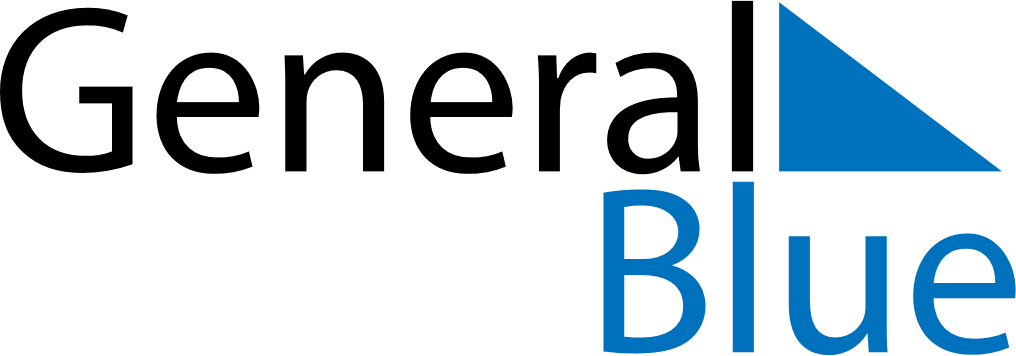 Weekly CalendarJanuary 18, 2026 - January 24, 2026Weekly CalendarJanuary 18, 2026 - January 24, 2026SundayJan 18SundayJan 18MondayJan 19TuesdayJan 20TuesdayJan 20WednesdayJan 21ThursdayJan 22ThursdayJan 22FridayJan 23SaturdayJan 24SaturdayJan 24My Notes